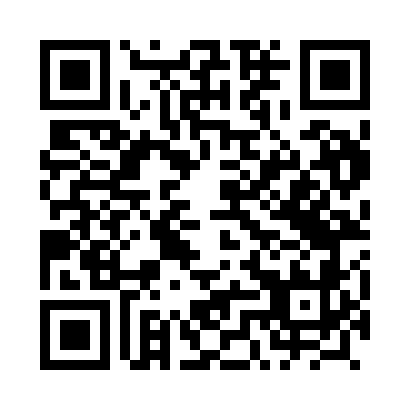 Prayer times for Gawrychy, PolandWed 1 May 2024 - Fri 31 May 2024High Latitude Method: Angle Based RulePrayer Calculation Method: Muslim World LeagueAsar Calculation Method: HanafiPrayer times provided by https://www.salahtimes.comDateDayFajrSunriseDhuhrAsrMaghribIsha1Wed2:184:5812:305:398:0310:352Thu2:174:5612:305:408:0510:353Fri2:164:5412:305:418:0610:364Sat2:154:5212:305:438:0810:375Sun2:144:5112:305:448:1010:376Mon2:144:4912:305:458:1210:387Tue2:134:4712:305:468:1310:398Wed2:124:4512:305:478:1510:409Thu2:114:4312:295:488:1710:4010Fri2:104:4112:295:498:1810:4111Sat2:104:4012:295:508:2010:4212Sun2:094:3812:295:518:2210:4213Mon2:084:3612:295:528:2310:4314Tue2:084:3512:295:538:2510:4415Wed2:074:3312:295:548:2710:4416Thu2:064:3112:295:558:2810:4517Fri2:064:3012:295:558:3010:4618Sat2:054:2812:305:568:3210:4719Sun2:054:2712:305:578:3310:4720Mon2:044:2512:305:588:3510:4821Tue2:044:2412:305:598:3610:4922Wed2:034:2312:306:008:3810:4923Thu2:034:2112:306:018:3910:5024Fri2:024:2012:306:028:4010:5125Sat2:024:1912:306:028:4210:5126Sun2:014:1812:306:038:4310:5227Mon2:014:1712:306:048:4510:5328Tue2:014:1512:306:058:4610:5329Wed2:004:1412:316:068:4710:5430Thu2:004:1312:316:068:4810:5531Fri2:004:1312:316:078:5010:55